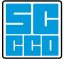 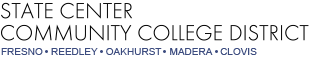 TECHNOLOGY ACQUISITION PROCESSPresented by:Deborah LudfordCambridge West Partnership, LLCPurpose of the DocumentThe purpose of the Technology Acquisition Process is to clearly document for all constituents the process for technology acquisition, approval, prioritization and implementation at State Center Community College District.  In addition, this document recommends changes for improvement in the process that will streamline the approval process, identify the total cost of ownership including one-time and ongoing costs, improve communications and provide consistent information for prioritization of projects.During the process of developing the District-wide Technology Plan 2019-2022, constituents across the District overwhelming agreed that a clear and well-documented process for the acquisition of technology would be very beneficial. As a result, the following initiative was proposed:9.a.2 Review, optimize, document and widely distribute the process for technology (hardware and software) acquisition including involvement of appropriate IT and purchasing department resources (III.C.2)This document is designed to address this initiative.District EnvironmentMission, Vision, Value and GoalsThe SCCCD District Strategic Plan 2017-2020 identified the Mission, Vision, Core Values and Goals.  The Mission, Vision, Core Values and Goals also provide the focus for this analysis and the resulting recommendations. Highlighted are those items that indicate a well-documented technology acquisition process is needed:Mission Statement State Center Community College District (SCCCD) is committed to empowering our colleges in their efforts to promote exemplary educational opportunities and to provide safe, inclusive, and supportive learning environments leading to student success and global competitiveness which will transform our region. Vision Statement Empowering through Educational ExcellenceCore ValuesSTEWARDSHIPWe are committed to the enhancement, preservation, conservation, and effective utilization of our resources.COLLABORATIONWe are committed to fostering a spirit of teamwork internally with our students, faculty, classified professionals and administrators while expanding our external partnerships with education, industry, and our community. INTEGRITYWe are accountable, transparent and adhere to the highest professional standards. INNOVATIONWe are committed to an educational environment promoting actions and processes that create new methods, ideas, or products. INCLUSIVITYWe are committed to and intentional in creating an environment that cultivates, embraces, and celebrates diversity.GoalsEXCELLENCE IN EDUCATIONSCCCD is committed to empowering our colleges to cultivate excellence in educational programs and student support services.INSTITUTIONAL EFFECTIVENESSSCCCD is committed to data-informed but people-driven continuous quality improvement of processes and resources.LEADER IN HIGHER EDUCATION AND COMMUNITY COLLABORATIONSCCCD is committed to being a force for positive change by expanding partnerships in education and workforce development. Most significant to consider in the Technology Acquisition Process is the goal of Institutional Effectiveness and the values of stewardship, collaboration and innovation.Current Technology EnvironmentCurrent Technology Acquisition Approval ProcessThe current District-wide IT Governance structure used in decision making is depicted below: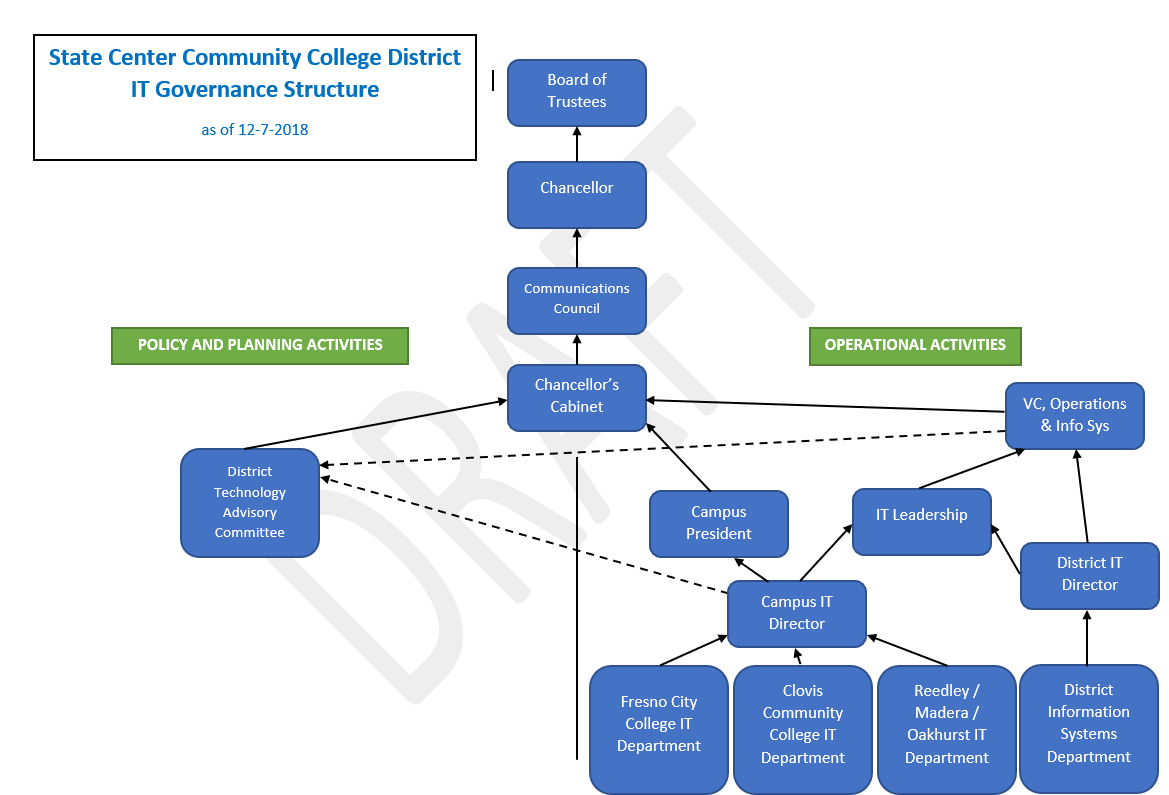 This IT Governance Structure describes the decision-making environment under which the staff currently operates. Approvals of projects and setting of priorities are determined through this decision-making process. The current decision-making process is not well defined and not clearly understood by constituents in the District.  This is evidenced by the large number of pathways used to move information through the process.  This causes confusion and frustration for many in the District.District-wide Technology OrganizationDistrict Information SystemsThe District Information Systems Department (IS) works very closely with the Campus IT Departments to support the full range of IT-related capabilities in the District. The IS Department provides the following services for the entire District:Enterprise Resource Planning System (Colleague) and related systems TelephonyInternet ServicesWide-Area NetworkTeleconferencingHelpdesk The diagram below depicts the systems supported: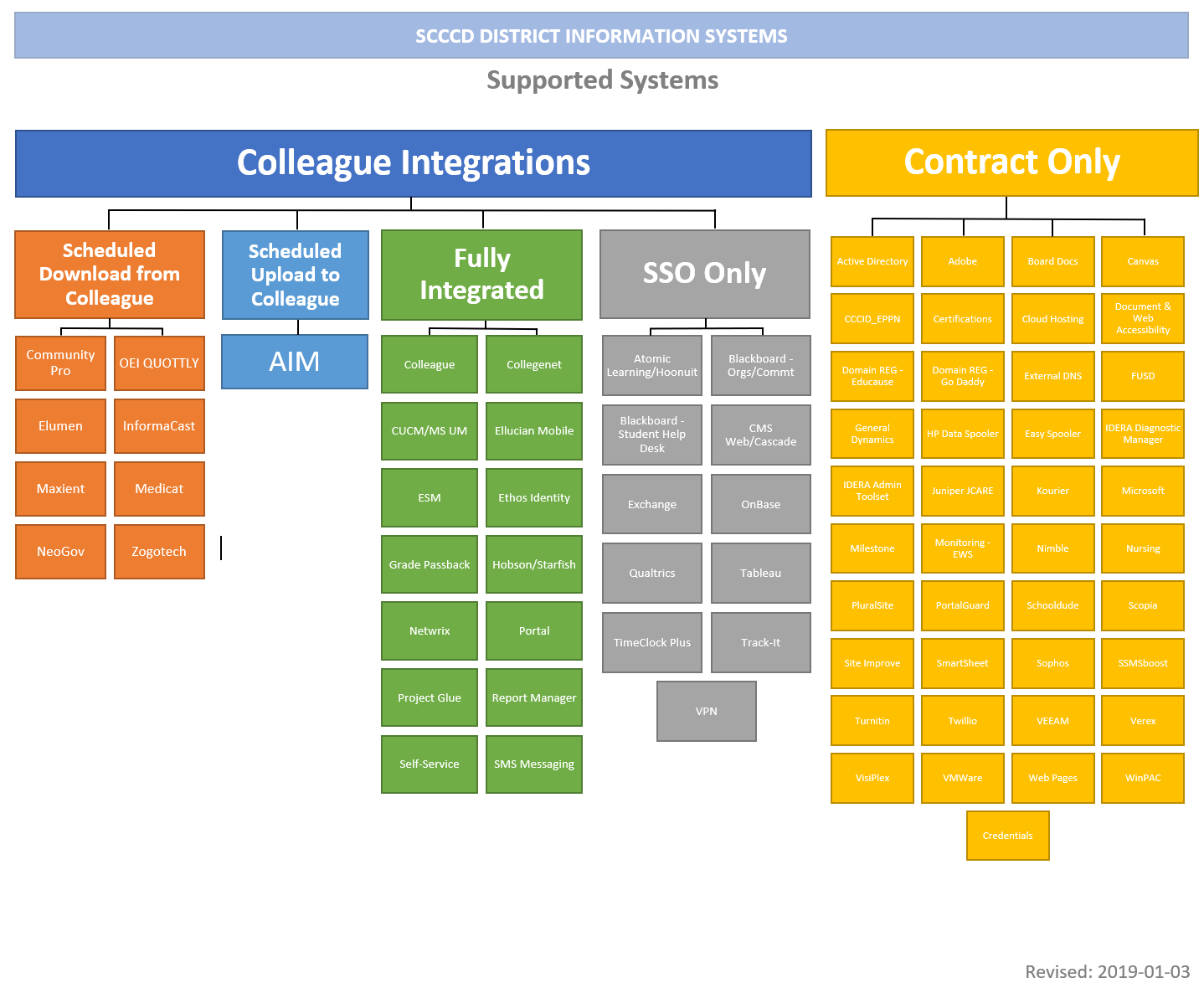 Campus Information Technology DepartmentsThe Campus IT Departments are responsible for PC support, classroom IT support, help desk support, and campus resources such as shared folders. Each campus has its own decision-making processes for technology acquisition that are completed before requests are forwarded for discussion and funding at the District level. Summary of Student, Staff and Administration Perspectives regarding TechnologyDuring the development of the SCCCD District-wide Technology Plan 2019-2022 interviews and surveys resulted in thirty-six (36) key items to be included in the plan numbered below in priority order. These items were grouped into ten (10) strategic themes. Below are the results of the consolidation.  Highlighted are those key items that should also be considered when determining the technology acquisition process:Correlation Between District and Campus GoalsTechnology goals across the District also correlate with the District Strategic Goals and District Strategic Themes. The chart below shows the correlation and the highlighted areas also indicate the need for streamlined effective processes in technology acquisition:Proposed Technology Acquisition Approval ProcessThe first step in a more effective process is an improvement to the decision-making structure under which SCCCD operates.  Below is a suggested revision to the structure to streamline the decision-making process as it relates to technology: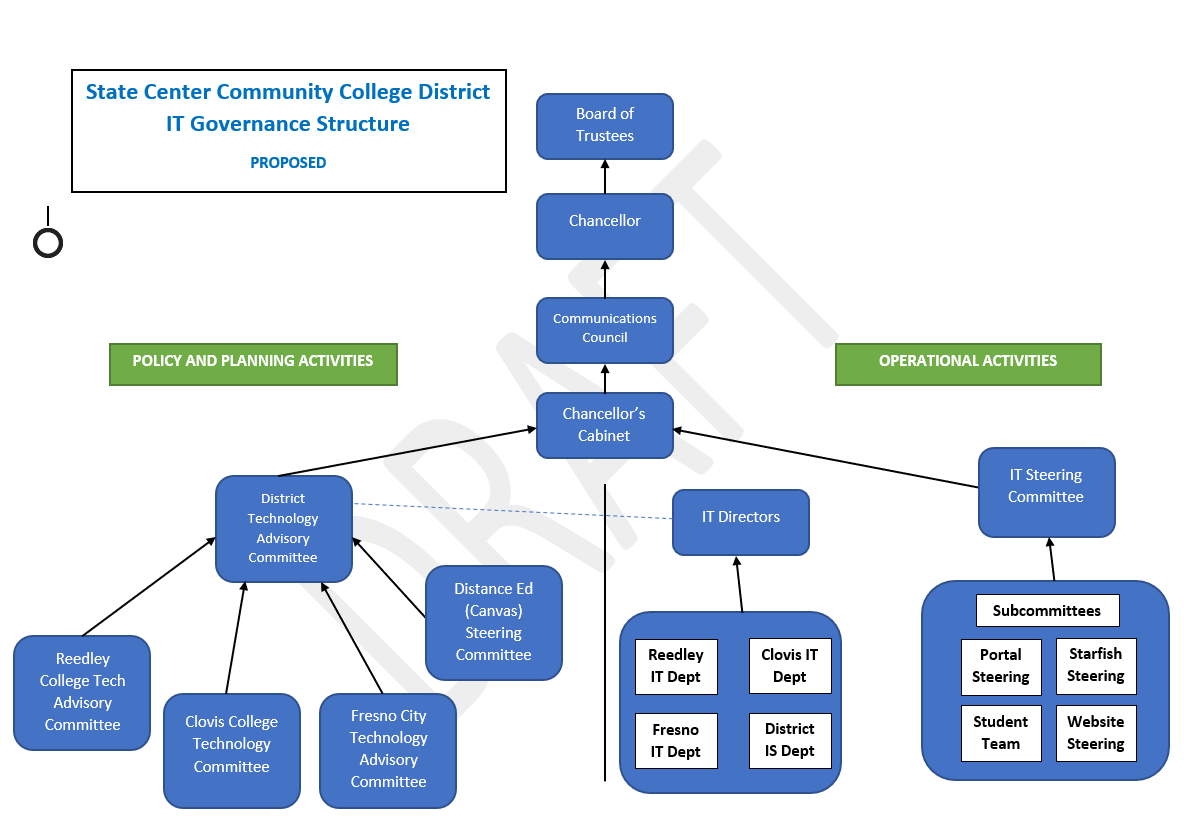 The most notable change is the formation of an operational decision-making committee composed of practitioners and first level managers from all aspects of the District including Student Services, Instruction, IT (campus and District), Finance, Facilities, Human Resources, Research and Educational Services.  This group will review all acquisition requests for District-wide projects or projects referred to them by Chancellor’s Cabinet and recommend to the District Technology Advisory Committee the prioritization of these projects. These campus and District staff are best suited to understand the needs of students and staff because they work with the systems each day and know the pain points. The District Technology Advisory Committee will review and approve of the priorities and move the results forward to the Chancellor’s Cabinet and Chancellor for approval. This proposed change would provide for separation of operational decisions and policy/planning decisions. This also makes the workload more manageable for all committees and staff involved in the process.  There is simply too much to be done for one committee to make operational, policy and planning decisions.Proposed Acquisition Process FlowGiven this new decision-making structure, the following process for acquisition of technology resources would provide for campus autonomy in local projects while establishing coordination for technology acquisitions that could be shared or could benefit all campuses and the District. The new proposed process is depicted below: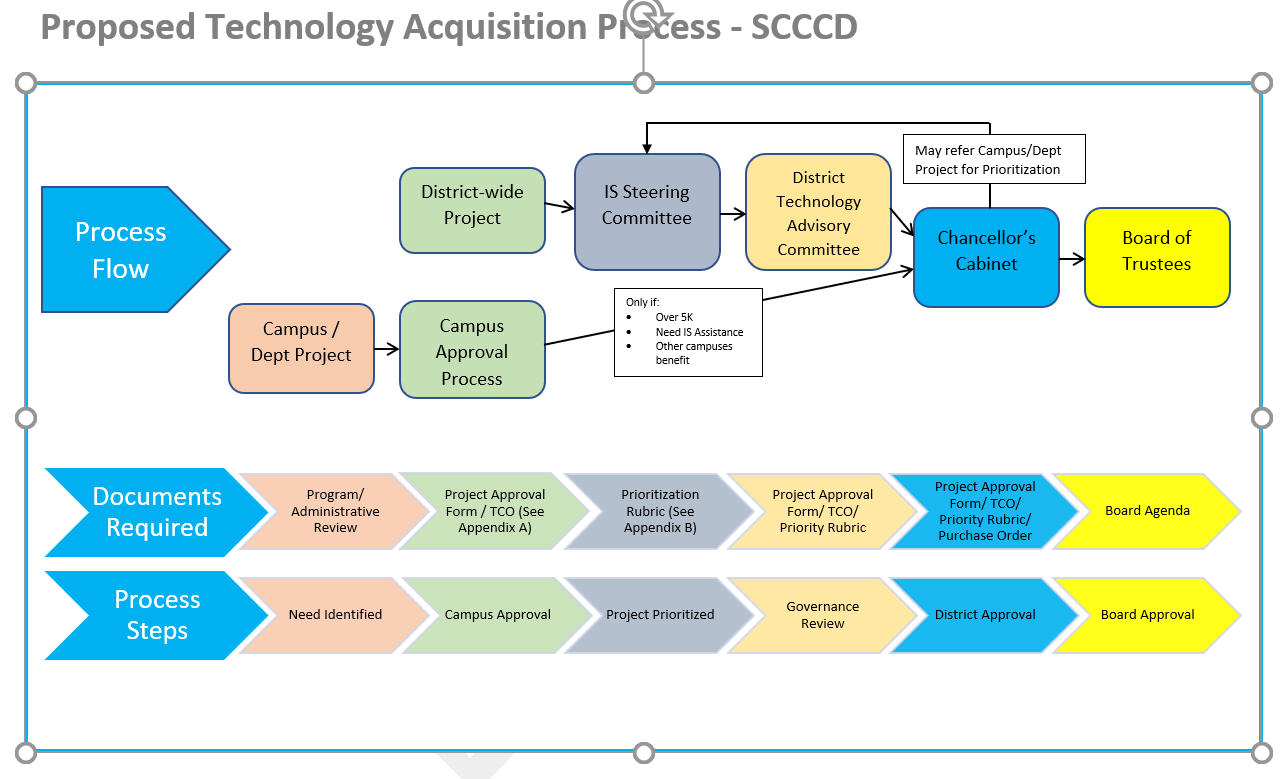 Projects/systems could be proposed from either the campus or at the District level. If a project originates at the campus and is under $5K, requires IS resources to complete or could be beneficial to other campuses or the District the proposal is sent to Chancellor’s Cabinet. Chancellor’s Cabinet could approve or refer the project to the IS Steering Committee for prioritization prior to approval. If the Project is District-wide the proposal proceeds directly to IS Steering. Appendix A contains a recommended Project Request Form for the project proposal as well as an analysis of the Total Cost of Ownership (TCO). TCO analysis is beneficial to understand the on-going as well as one-time costs associated with technology acquisition and is identified in Accreditation standards.The IS Steering Committee makes a recommendation on the prioritization of all projects. Hardware only A recommended rubric for prioritization is contained in Appendix B. Quarterly or as projects are identified the prioritization is reviewed and approved at the District Technology Advisory Committee (DTAC) to ensure input from all constituent groups. The DTAC forwards their recommendation of project priority to Chancellor’s Cabinet for approval. Items which meet specific criteria based on District guidelines are presented to the Board. Proposed Acquisition Process DocumentsProgram/Administrative ReviewsEach campus and the District have various processes for their respective reviews, but these reviews should drive the requests for technology acquisition through the campus and District planning process.Project Proposal/Total Cost of OwnershipAppendix A contains an example form that can be used to request a project. It can be used for both campus and District projects. It captures key information such as general project information and description, objectives, level of effort, impact to the institution and costs over 5 years. Proposers identify appropriate District and Campus goals met by the project.Prioritization RubricAppendix B contains an example form that can be used by DTAC to evaluate the priority of projects along with the Project Proposal/Total Cost of Ownership. This can be done collectively by DTAC or individually and then DTAC reviews the results and prioritizes. Appendix A – Example Project Request Form & TCO Analysis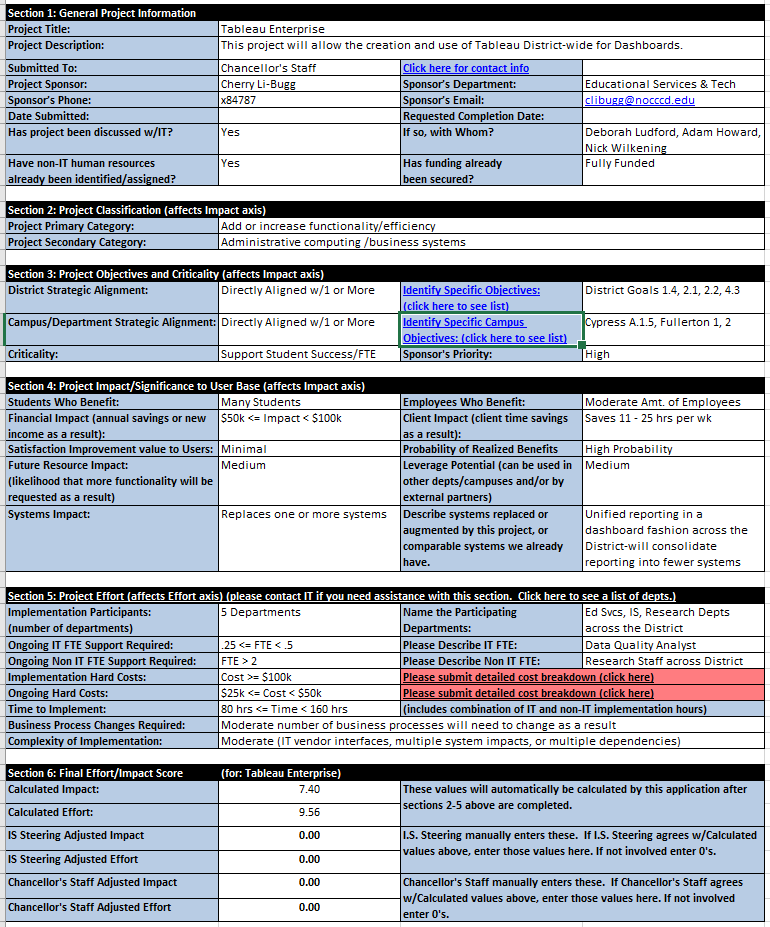 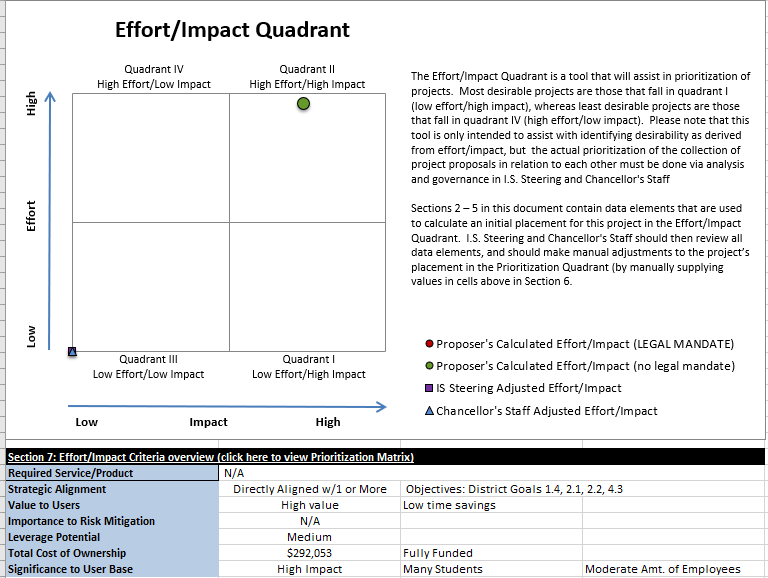 Total Cost of Ownership (TCO)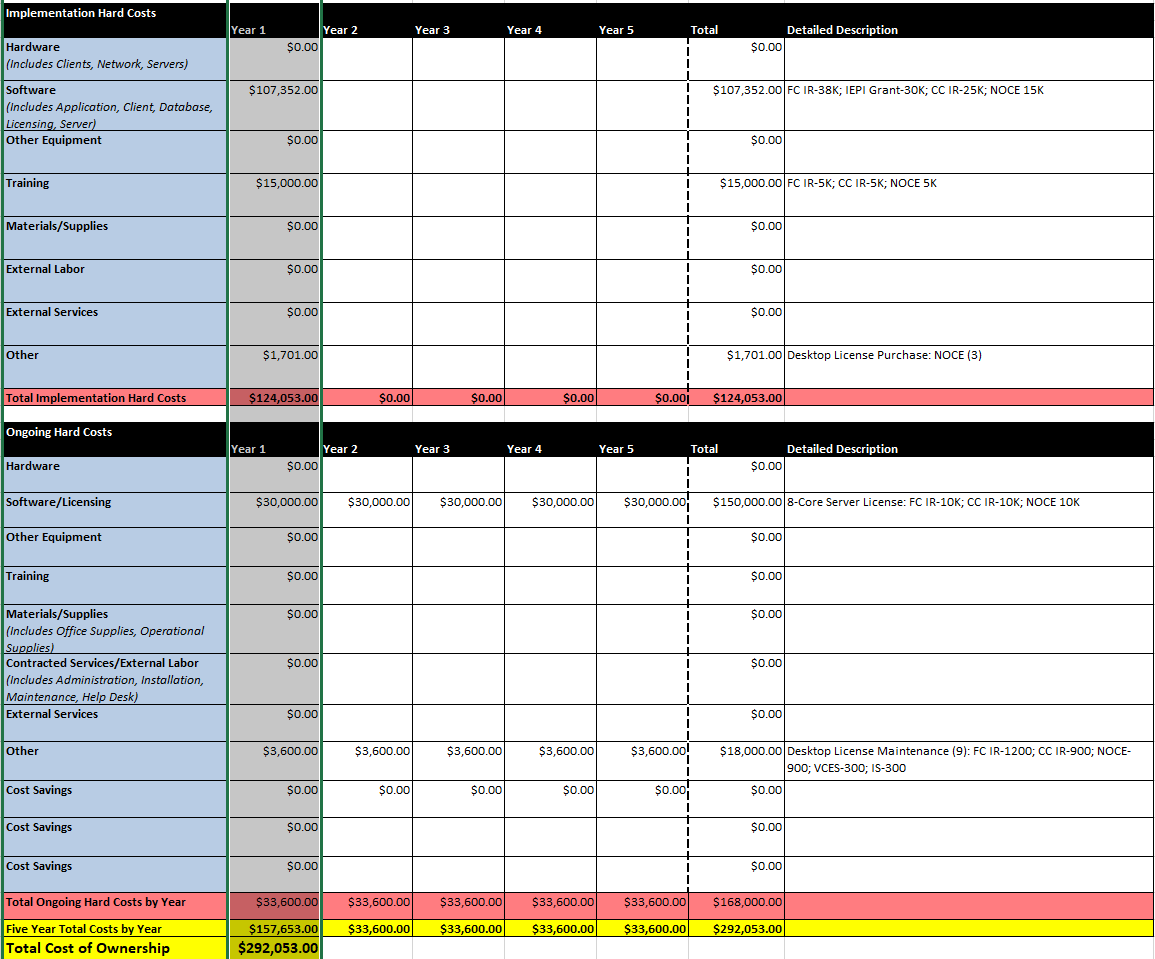 Appendix B – Project Prioritization Matrix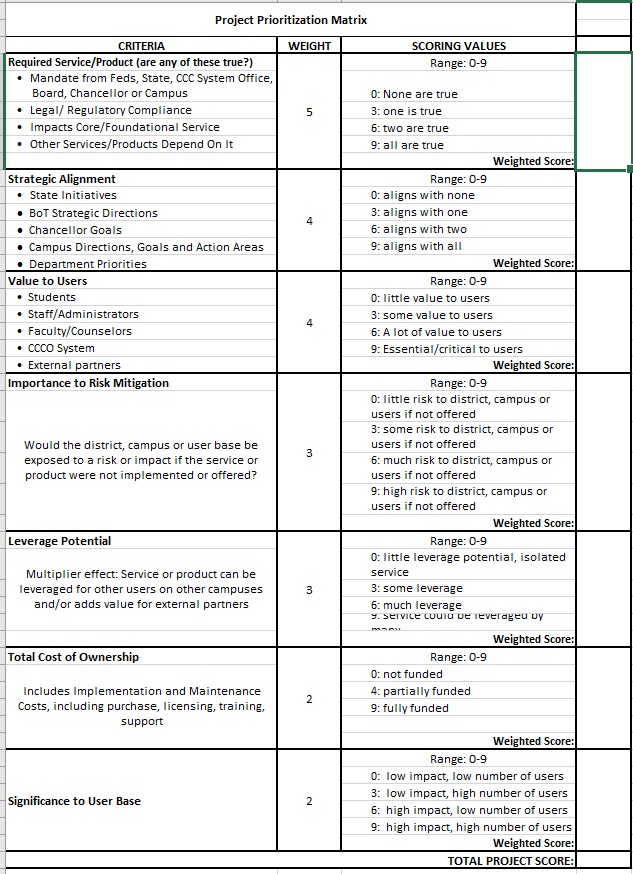 State Center Community College DistrictState Center Community College DistrictTechnology Plan SummitTechnology Plan SummitStrategic ThemesStrategic ThemesStrategic ThemeKey ItemsEffective Planning1. IT Project List assessed, prioritized, managed and communicated; software evaluation process documented; clear goals; who screams the loudest gets projects done; IT says “Yes” to everything13. Assess equipment (network, servers, storage, A/V etc.); replacement planning; performance improvement; Wi-Fi is not working well in all locations; equipment disposal15. Plan for support of mission critical applications; administrative reviews; IT departments in reactive mode; focus on the agreed upon system16. Leadership and vision for meeting technology demands; Strategic Planning on an ongoing basis24. Align with District/campus plans; i.e. Facilities Master Plan, Distance Education, Technology Plan, etc.25. Link plan to student success initiatives like Guided Pathways etc. which are clearly defined and used for prioritization; define how technology can help us meet the goals in these areas27. Identify new systems that make the institution better; i.e. staff more effective and efficient29. Leverage Statewide projects32. Annual Review of the plan is part of the planAdequate Staff and Resources2. Organizational review and staffing analysis; roles and responsibilities between campus and district defined; review of job descriptions and required skills; why not centralized management; need at CIO; succession planning8. IT departments unable to meet demand; result in end arounds or duplicate systems; IT departments not working together; no incentive to coordinate; IT (campus and District) not involved from beginning17. Help for end users-staff and students; shared help desk; after hours support plan; self-help services i.e. question answering33. District as a support organization to campuses36. Inadequate work space for technical staffEffective Policies/Procedures/ Standards/Guidelines3. Policies/procedures/guidelines/standards need to be reviewed, documented, standardized across District, agreed too and followed; currently based on personal integrity; construction standards; drone policy9. Data Governance; too many people have too much access; shadow systems; some need more access to do their jobs21. Interface to outside systems; integration of systems28. Accessibility standardSecure Data and Systems4. Security planning and assessment, standards and proper staffing; mitigate risks i.e. Active Directory; consider a Security OfficerEffective Governance and Decision Making5. IT Governance needs to be reviewed, strengthened, clarified, documented; constituents not getting information about issues and decisions; clarify role of DTAC; each campus does their own thing; need a CTO to represent the department6. Review, clarify, document and enhance technology decision-making processEffective Communications/Training10. Training on systems and security for users; technical staff in need of more training; cross training of technical staff; training for new employees11. Better communications across the District; improved emergency communications; outage notifications17. Help for end users-staff and students; shared help desk; after hours support plan; self-help services i.e. question answering28. Accessibility supportOptimization of Technology12. Systems portfolio analysis; how will we sustain all systems; eliminate duplication; ensure continued operation; licensing needs reviewed; minimize customizations14. Standardization of systems and equipment across the District for effectiveness and efficiency; i.e. Help Desk, Network, etc.20. Evaluate ERP (Colleague); assess effectiveness and use; leverage capabilities22. Email is limiting ability to do work; postmaster accounts not used properly23. Use economies of scale when acquiring and/or managing technology across the District; inefficiencies29. Leverage Statewide projects30. Cloud evaluation for systemsProcess Improvement18. Review technology acquisition processes; document and communicate19. Business process analysis and alignment with systems; streamline processesEmergency Preparedness7. Disaster recovery/business continuity planning; safety of data centers; fire suppressionSupport Instruction26. Support for instruction and curriculum development including LMS; Canvas support from one campus; pedagogy to drive technologyDistrict Strategic GoalDistrict Strategic ThemesFresno City College GoalsReedley College GoalsClovis Community College GoalsExcellence in EducationSupport Instruction1,4,51,2,42,3,4Institutional EffectivenessEffective Planning31,52,4Institutional EffectivenessAdequate Staff and Resources1,2,3,4,51,21,2Institutional EffectivenessEffective Policies / Procedures / Standards / Guidelines43,4Institutional EffectivenessSecure Data and SystemsInstitutional EffectivenessEffective Governance and Decision-making3,6Institutional EffectivenessEffective Communications and Training53Institutional EffectivenessOptimization of Technology1,21,2,41,2,4Institutional EffectivenessProcess Improvement4Community CollaborationEmergency Preparedness